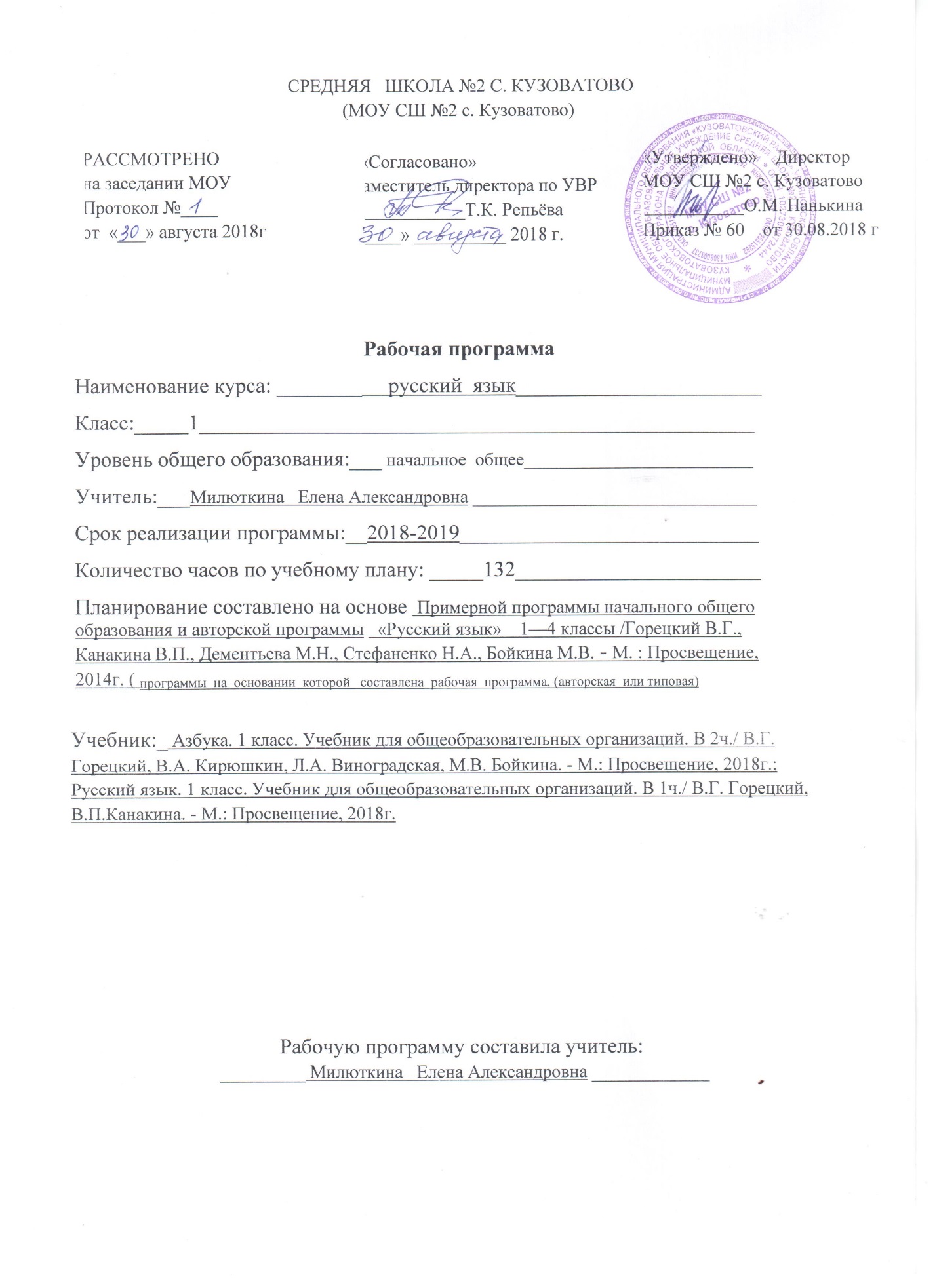 Планируемые результаты изучения предмета «Русский язык»1 классЛИЧНОСТНЫЕ РЕЗУЛЬТАТЫОбучающийся получит возможность для формирования следующих личностных УУД:-внутренней позиции школьника на уровне положительного отношения к школе;-положительного отношения к урокам русского языка;-уважительного отношения к русскому языку как родному языку русского народа и языкам, на которых говорят другие народы;-интереса к языковой и речевой деятельности;-представления о многообразии окружающего мира, некоторых духовных традициях русского народа;-представления об этических чувствах (доброжелательности, сочувствия, сопереживания, отзывчивости, любви ко всему живому на Земле и др.);-первоначальных навыков сотрудничества со взрослыми и сверстниками в процессе выполнения совместной учебной деятельности на уроке и в проектной деятельности;-мотивов к творческой проектной деятельности.МЕТАПРЕДМЕНТЫЕ РЕЗУЛЬТАТЫОбучающийся получит возможность для формирования регулятивных УУД:-принимать и сохранять цель и учебную задачу, соответствующую этапу обучения (определённому этапу урока) с помощью учителя;-понимать выделенные ориентиры действий (в заданиях учебника, в справочном материале учебника — в памятках) при работе с учебным материалом;-высказывать своё предположение относительно способов решения учебной задачи;-проговаривать вслух последовательность производимых действий, составляющих основу осваиваемой деятельности (опираясь на памятку или предложенный алгоритм);-оценивать совместно с учителем или одноклассниками результат своих действий, вносить соответствующие коррективы.Обучающийся получит возможность для формирования познавательных УУД:-целенаправленно слушать учителя (одноклассников), решая познавательную задачу;-ориентироваться в учебнике (на форзацах, шмуцтитулах, страницах учебника, в оглавлении, условных обозначениях, словарях учебника);-осуществлять под руководством учителя поиск нужной информации в учебнике и учебных пособиях;-понимать знаки, символы, модели, схемы, приведённые в учебнике и учебных пособиях (в том числе в электронном приложении к учебнику);-работать с информацией, представленной в разных формах (текст, рисунок, таблица, схема) под руководством учителя;-понимать текст, опираясь на содержащуюся в нём информацию, находить необходимые факты, сведения и другую информацию;-преобразовывать информацию, полученную из рисунка (таблицы, модели) в словесную форму под руководством учителя;-понимать заданный вопрос, в соответствии с ним строить ответ в устной форме;-составлять устно монологическое высказывание по предложенной теме (рисунку);-анализировать изучаемые факты языка с выделением их отличительных признаков, осуществлять синтез как составление целого из их частей (под руководством учителя);-осуществлять сравнение, сопоставление, классификацию изученных фактов языка по заданному признаку (под руководством учителя);-делать выводы в результате совместной работы класса и учителя;-подводить языковой факт под понятие разного уровня обобщения (предмет и слово, обозначающее предмет; слова, обозначающие явления природы, школьные принадлежности и др.);-проводить аналогии между изучаемым предметом и собственным опытом (под руководством учителя).Обучающийся получит возможность для формирования следующих коммуникативных УУД:-слушать собеседника и понимать речь других;-оформлять свои мысли в устной и письменной форме (на уровне предложения или небольшого текста);-принимать участие в диалоге;-задавать вопросы, отвечать на вопросы других;-принимать участие в работе парами и группами;-договариваться о распределении функций и ролей в совместной деятельности;-признавать существование различных точек зрения; высказывать собственное мнение;-оценивать собственное поведение и поведение окружающих, использовать в общении правила вежливости.ПРЕДМЕТНЫЕ РЕЗУЛЬТАТЫРазвитие речиОбучающийся научится:-первичному умению оценивать правильность (уместность) выбора языковых и неязыковых средств устного общения не уроке, в школе, в быту, со знакомыми и незнакомыми, с людьми разного возраста;-слушать вопрос, понимать его, отвечать на поставленный вопрос.Обучающийся получит возможность научиться:-определять тему и главную мысль текста;-соотносить заголовок и содержание текста;-составлять текст по его началу и по его концу;-составлять небольшие монологические высказывания по результатам наблюдений за фактами и явлениями языка.Система языкаФонетика, орфоэпия, графикаОбучающийся научится: -различать звуки речи;-понимать различие между звуками и буквами;-устанавливать последовательность звуков в слове и их число;-различать гласные и согласные звуки, определять их в слове и правильно произносить;-определять качественную характеристику гласного звука в слове: ударный или безударный;-различать гласный звук [и] и согласный звук [й];-различать согласные звуки: мягкие и твёрдые, глухие и звонкие, определять их в слове и правильно произносить;-различать непарные твёрдые согласные [ж], [ш], [ц], непарные мягкие согласные [ч’], [щ’], находить их в слове, правильно произносить;-устанавливать соотношение звукового и буквенного состава в словах типа стол, конь, ёлка;-различать слово и слог; определять количество слогов в слове, делить слова на слоги;-обозначать ударение в слове;-правильно называть буквы в алфавитном порядке;-различать звуки речи и буквы, которыми обозначаются звуки на письме;-различать буквы, обозначающие гласные звуки, как показатели твёрдости-мягкости согласных звуков;-определять функцию буквы «мягкий знак» (ь) как показателя мягкости предшествующего согласного звука.Обучающийся получит возможность научиться:-наблюдать над образованием звуков речи;-определять функцию букв е, ё , ю, я в слове;-обозначать на письме звук [й’];-располагать заданные слова в алфавитном порядке;-устанавливать соотношение звукового и буквенного состава в словах типа коньки, утюг, яма, ель;-находить случаи расхождения звукового и буквенного состава слов при орфоэпическом проговаривании (вода, стриж, день, жить и др.);-произносить звуки и сочетания звуков в соответствии с нормами литературного языка (круг слов определён «Орфоэпическим словарём» в учебнике).ЛексикаОбучающийся научится:-различать слово и предложение, слово и слог, слово и набор буквосочетаний (книга — агник);-различать предмет (признак, действие) и слово, называющее этот предмет;-определять количество слов в предложении, вычленять слова из предложения;-классифицировать и объединять некоторые слова по значению (люди, животные, растения, инструменты и др.);-определять группу «вежливых» слов (слова-прощания, слова-приветствия, слова-извинения, слова-благодарения);-определять значение слова или уточнять с помощью «Толкового словаря» учебника.Обучающийся получит возможность научиться:-осознавать слово как единство звучания и значения;-определять значение слова или уточнять с помощью «Толкового словаря» учебника;-на практическом уровне различать многозначные слова (простые случаи), слова, близкие и противоположные по значению;-подбирать слова, близкие и противоположные по значению при решении учебных задач;-на практическом уровне различать слова-названия предметов, названия признаков предметов, названия действий предметов.МорфологияОбучающийся получит возможность научиться:-различать слова, обозначающие предметы (признаки предметов, действия предметов);-соотносить слова-названия предметов и вопрос, на который отвечают эти слова;-соотносить слова-названия действий предметов и вопрос, на который отвечают эти слова;-соотносить слова-названия признаков предметов и вопрос, на который отвечают эти слова;-различать названия предметов, отвечающие на вопросы к т о? ч т о?СинтаксисОбучающийся научится:-различать текст и предложение, предложение и слова, не составляющие предложения;-выделять предложения из речи;-соблюдать в устной речи интонацию конца предложения;-определять границы предложения в деформированном тексте (из 2—3 предложений), выбирать знак для конца каждого предложения;-соотносить схемы предложений и предложения, соответствующие этим схемам;-составлять предложения из слов (в том числе из слов, данных не в начальной форме);-составлять предложения по схеме, рисунку, на заданную тему (например, на тему «Весна»);-писать предложения под диктовку, а также составлять их схемы.Обучающийся получит возможность научиться:-определять существенные признаки предложения: законченность мысли и интонацию конца предложения;-устанавливать связь слов в предложении;-сравнивать предложения по цели высказывания и по интонации (без терминов) с опорой на содержание (цель высказывания), на интонацию, (мелодику, логическое ударение), порядок слов, знаки конца предложения.Орфография и пунктуацияОбучающийся научится:-применять изученные правила правописания: раздельное написание слов в предложении; написание гласных и, а, у после шипящих согласных ж, ш, ч ,щ (в положении под ударением); отсутствие мягкого знака после шипящих в буквосочетаниях чк, чн, чт; перенос слов; прописная буква в начале предложения, в именах собственных; непроверяемые гласные и согласные в корне слова (перечень слов дан в учебнике); знаки препинания конца предложения ( . ? !);-безошибочно списывать текст с доски и учебника;-писать под диктовку тексты в соответствии с изученными правилами.Обучающийся получит возможность научиться:-определять случаи расхождения звукового и буквенного состава слов;-писать двусложные слова с безударным гласным звуком в двусложных словах (простейшие случаи, слова типа вода, трава, зима, стрела);-писать слова с парным по глухости-звонкости согласным звуком на конце слова (простейшие случаи, слова типа глаз, дуб);-применять орфографическое чтение (проговаривание) при письме под диктовку и при списывании;-пользоваться «Орфографическим словарём» в учебнике как средством самоконтроля.Содержание учебного предметаСодержание обучения грамоте представлено соответственно как в курсе русского языка, так и в курсе литературного чтения. Обучение письму идет параллельно с обучением чтению с учетом принципа координации устной и письменной речи. Дети овладевают начертанием новой буквы, учатся соединять ее с ранее изученными буквами, упражняются в письме буквосочетаний в слогах, словах, предложениях.Наряду с формированием основ элементарного графического навыка и навыка чтения расширяется кругозор детей, развиваются речевые умения, обогащается и активизируется словарь, совершенствуется фонематический слух, осуществляется грамматико-орфографическая пропедевтика.После обучения грамоте начинается раздельное изучение русского языка и литературного чтения.Виды речевой деятельности:Аудирование (слушание). Осознание цели и ситуации устного общения. Адекватное восприятие звучащей речи (высказывание собеседника, чтение различных текстов).Говорение. Выбор языковых средств в соответствии с целями и условиями общения для эффективного решения коммуникативной задачи. Практическое овладение диалогической формой речи. Овладение умениями начать, поддержать, закончить разговор, привлечь внимание и т. п. Практическое овладение устными монологическими высказываниями в соответствии с учебной задачей (описание, повествование, рассуждение). Соблюдение орфоэпических норм и правильной интонации.Чтение. Понимание учебного текста. Выборочное чтение с целью нахождения необходимого материала. Нахождение информации, заданной в тексте, в явном виде. Формулирование простых выводов на основе информации, содержащейся в тексте. Интерпретация и обобщение содержащейся в тексте информацииПисьмо. Письмо букв, буквосочетаний, слогов, слов, предложений в системе обучения грамоте. Овладение разборчивым аккуратным письмом с учетом гигиенических требований к этому виду учебной работы. Списывание, письмо под диктовку в соответствии с изученными правилами. Создание небольших собственных текстов (сочинений) по интересной детям тематике (на основе впечатлений, литературных произведений, сюжетных картин, серий картин, просмотра фрагмента видеозаписи и т. п.).Фонетика и орфоэпияЗвуки речи. Смыслоразличительные качества звуков. Единство звукового состава слова и его значения. Интонационное выделение звуков в слове. Звуковой анализ слова. Число и последовательность звуков в слове. Изолированный звук (выделение, называние, фиксация фишкой). Сопоставление слов, различающихся одним звуком (мак – рак). Работа с моделями: построение модели звукового состава слова, отражающей качественные характеристики звуков (гласные и согласные, твердые и мягкие согласные звуки). Подбор слов, соответствующих заданной модели.Гласные и согласные звуки. Смыслоразличительная функция твердых и мягких согласных звуков.Согласные звонкие и глухие, парные – непарные.Слог как минимальная произносительная единица. Деление слов на слоги. Ударение. Словесное ударение и логическое (смысловое) ударение в предложениях. Ударение. Произношение звуков и сочетаний звуков в соответствии с нормами современного русского литературного языка.ГрафикаЗвук и буква. Буква как знак звука. Позиционный способ обозначения звуков буквами. Воспроизведение звуковой формы слова по его буквенной записи (чтение). Гласные буквы как показатель твердости – мягкости согласных звуков. Буквы Е, е, Ё, ё, Ю, ю, Я, я (йотированные), их функции.Обозначение буквами звука [й’] в разных позициях.Знакомство с русским алфавитом как последовательностью букв.Гигиенические требования при письме. Выработка правильной осанки, наклонного расположения тетради на парте и умения держать карандаш и ручку при письме и рисовании. Начертание письменных заглавных и строчных букв. Письмо букв, буквосочетаний, слогов, слов, предложений с соблюдением гигиенических норм. Развитие мелких мышц пальцев и свободы движения руки. Приемы правильного списывания с печатного и письменного шрифта. Гласные после шипящих (жи–ши, ча–ща, чу–щу). Запись, выкладывание из разрезной азбуки, печатание и письмо под диктовку отдельных слов и предложений (три – пять слов со звуками в сильной позиции). Сравнительный анализ буквенных записей слов с разными позициями согласных звуков.Слово и предложениеСлово как объект изучения. Материал для анализа. Значение слова. Слово и предложение (различение). Наблюдение над значением слова. Работа с предложением: выделение слов, изменение их порядка, распространение и сокращение предложения. Заглавная буква в начале предложения, в именах собственных. Знаки препинания в конце предложения (ознакомление).ОрфографияОзнакомление с правилами правописания и их применение:– обозначение гласных после шипящих в ударной позиции (ча–ща, чу–щу, жи–ши);– заглавная буква в начале предложения, в именах собственных (без введения термина);– раздельное написание слов;– перенос слов по слогам без стечения согласных;– знаки препинания в конце предложения.Развитие речиПонимание прочитанного текста при самостоятельном чтении вслух и при его прослушивании.Фонетика и графика Звуки речи и слово. Звуки гласные и согласные. Буквы, обозначающие гласные и согласные звуки.Обозначение буквами е, е, ю, я двух звуков в начале слова: [й’э], [й’о], [й’у], [й’а].Звук [й’] и буква й.Мягкие и твердые согласные; обозначение мягкости согласных на письме мягким знаком (ь), буквами е, е, ю, я.Произношение согласных перед звуком [и].Только мягкие согласные звуки [й’], [ч’], [щ’].Только твердые согласные звуки [ж], [ш], [ц]. Произношение и обозначение на письме слов с сочетаниями жи – ши, ча – ща, чу – щу.Соотношение количества звуков и букв в таких словах, как мел, мель, яма, ель и т. д.Деление слов на слоги.Перенос слов.Ударение.Согласные звонкие и глухие, парные и непарные по звонкости и глухости.Произношение и обозначение на письме парных согласных в конце слова и перед гласными (общее знакомство).Слово Предмет и слово. Действие и слово. Признак и слово. Имя собственное.Слова, близкие по смыслу; слова, противоположные по смыслу; слова и оттенки их лексического значения. Эмоциональная окраска слова.Синтаксис и пунктуация Предложение, его смысловая и интонационная законченность.Предложения, различные по цели высказывания (без терминологии) и эмоциональной окраске. Интонация; предложения восклицательные и невосклицательные. Оформление предложения в устной речи (повышение и понижение тона речи, пауза) и на письме (знаки препинания: точка, вопросительный знак, восклицательный знак).Слова с непроверяемыми написаниями: арбуз, воробей, ворона, девочка, заяц, капуста, карандаш, коньки, ладонь, лисица, мальчик, мебель, медведь, морковь, Москва, пальто, петух, посуда, Россия, собака, сорока, тарелка, учитель.ЧистописаниеЦелью работы по чистописанию является формирование четкого, достаточно красивого и быстрого письма. В задачи специальных занятий входит развитие мелких мышц и свободы движения руки (предплечья, кисти, пальцев), отработка правильного начертания букв, рациональных соединений, достижение ритмичности и плавности письма.Учебно- тематический  план№ п/пРазделКол-во часов1Добукварный период  92Букварный период833Русский язык:40Наша речь  1Слова, слова, слова…5Слово и слог. Ударение  6Звуки и буквы  28ВсегоВсего132